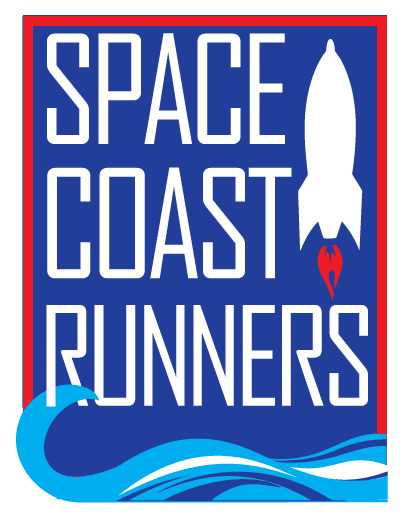 SPACE COAST RUNNERSMINUTES OF DECEMBER 2023 MEETING6:30 PM EST – In Person MeetingSt Francis Reflections Board Room: 6905 N. Wickham Rd., 3rd Floor.Monday, December 18th, 2023Board Members / Officers Present: Terry Ryan (President), Paul Boucher (Treasurer), Brittany Streufert (Director of Operations), Galyn Sehnk (Vice President), Donna Arnister, Chris Kelly, Kelly Kervin (Secretary), Nicole Cash-Ianello, Stephen Bernstein, Steve Hebert, Chris Kelly, Alex Lipford, Johannah Ramirez and Vish RamachandranBoard Members Absent: Bambi SweeneyMeeting called to order at 6:36 PMReview of November Meeting Minutes – MTA from Steve, 2nd by Stephen. Passed.Treasurer’s Report – PaulNovember Treasurer’s Report- MTA from Kelly, 2nd by Nicole., Passed.Sponsorship Request – KellyKelly received a request for sponsorship from the Duo Dash 5K. Brittany said the race was good exposure for the club the prior year. MTA a $500 sponsorship by Donna, 2nd by Steve. Passed, Vishwa abstained due to conflict of interest. 2024 Budget – PaulThe 2023 Budget to Actual Spending looks good. Paul is working to close out the year. Removed line item for Silver Sponsor because we didn’t have one in 2023.Membership projected fees were raised due to the surge in enrollment.Expected retail profit was raised due to the 2023 sale figure. This also raised the cost of good budget which is half of the projected profit.Kelly made a motion to add a line item for entertainment under Celebration Night, 2nd by Alex. Passed. Discussion around the budget for the Master’s Team, voted to keep at $2,000 passed. The SCR Racing Team line item will be changed to SCR Series Promotion because the budget is being used for the Random Runner program. Charitable contributions budget was raised from $4,000 to $6,000 to account for the Running Zone Series sponsorship. Discussion surrounding the projected total was brought up by Chris. Paul explained how the cash flow works throughout the year. Kelly made a motion to add the line-item Interest Accrued under income, 2nd by Alex. Passed. MTA the 2024 Budget by Steve, 2nd by Gayln. Passed. Direction of Operations Report – Brittany Membership is 1,041Training Camps Couch to 5K was cancelled due to lack of interest.16-week Training Camp begins January 16th. Brittney discussed a local one-week free cross-country camp for high school students. Discussion to continue. RetailSold $6,534 in November. The next random runner will be selected from the Run Run Santa 1 Mile. Due to the costume the Random Runner will be selected from the list of SCR Members who cross the finish line.  Space Coast MarathonRace registration will open earlier.Final numbers are still incoming. Lululemon Group Run planning is still ongoing. The store is moving to a temporary location while the main store is renovated. Brittany would like to set up weekly runs throughout the county. Need a lead, doesn’t have to be a board member.The SCR Christian Lake Memorial Scholarship agreed to give out two (2) $2,000 scholarships this year. Committee Reports Race Committee – KellyNo update. Told the board that the 2024-2025 Series Proposal would be presented at the January meeting. Race Results - SteveResults are in the drive. Social – JohannaSCR Night at Stumpy’s Hatcher House is scheduled for December 28th.SCR fielded a complaint about the Space Coast Marathon clean up on the south course. Brittany went out and a full mile was missed. Johanna will have a conversation with the organization in charge of that side. President’s Report – TerryTerry asked Kelly to verify that all events are being input onto the Space Coast Runners website. New BusinessGalyn reported the run at Moccasin Trail was attended by about 35 people. Brittany asked where the winter social is being held. The location was confirmed for Oars and Paddles. Coordination for food, drinks and raffles will go out via email. 
Motion to Adjourn by Terry 2nd by Stephen by Meeting adjourned at 8:34 PM